      ԱՆՏԱՌԱՇԱՏ ԲՆԱԿԱՎԱՅՐ                                                                                      Հավելված Կապան համայնքի ավագանու03.06.2021թ. թիվ << 60-Ա >> որոշման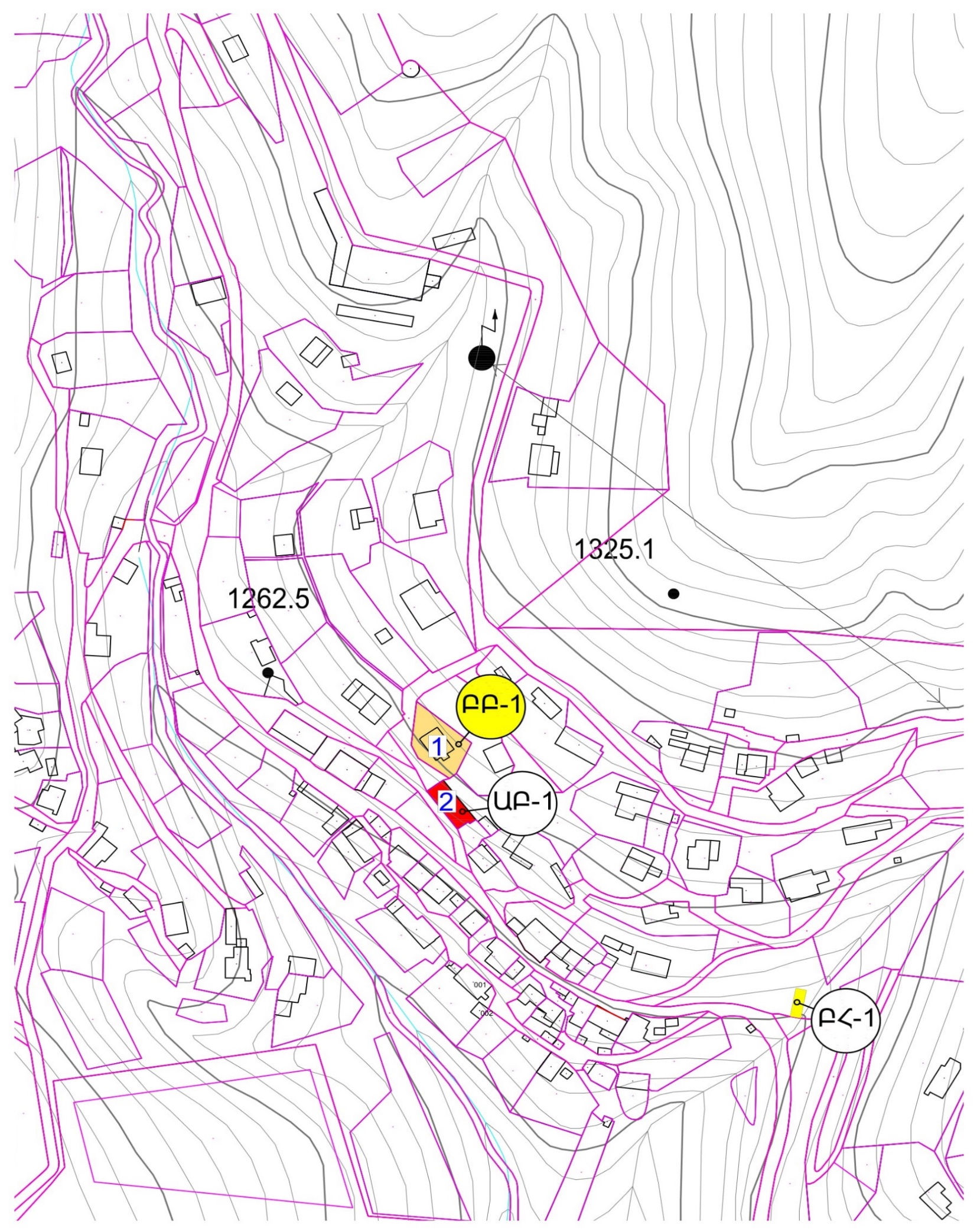 Աշխատակազմի քարտուղար                                        Ն. ՇահնազարյանՆՈՐԱՇԵՆԻԿ ԲՆԱԿԱՎԱՅՐ                                                                          Հավելված Կապան համայնքի ավագանու03.06.2021թ. թիվ << 57-Ա >> որոշման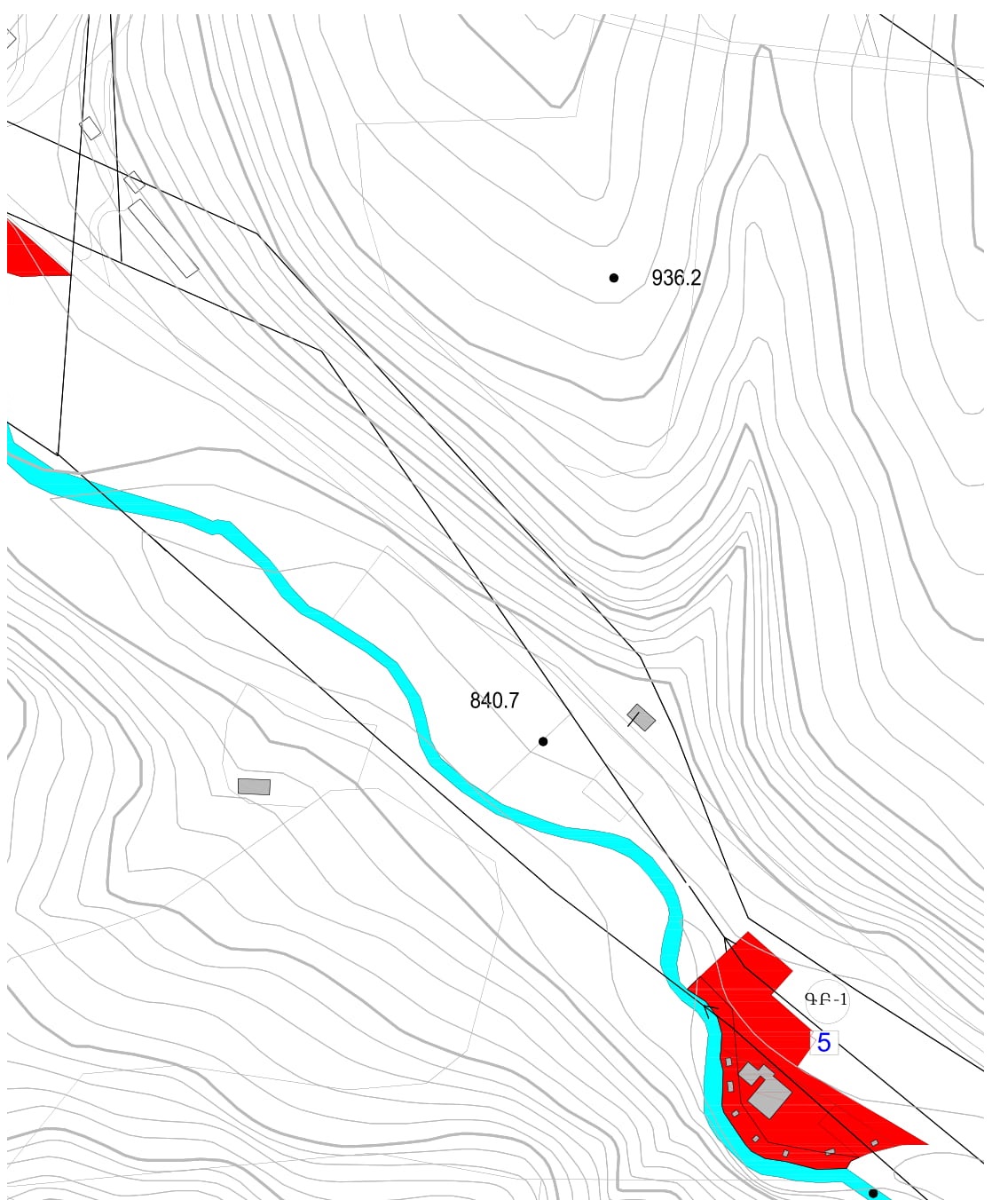 Աշխատակազմի քարտուղար                                        Ն. Շահնազարյան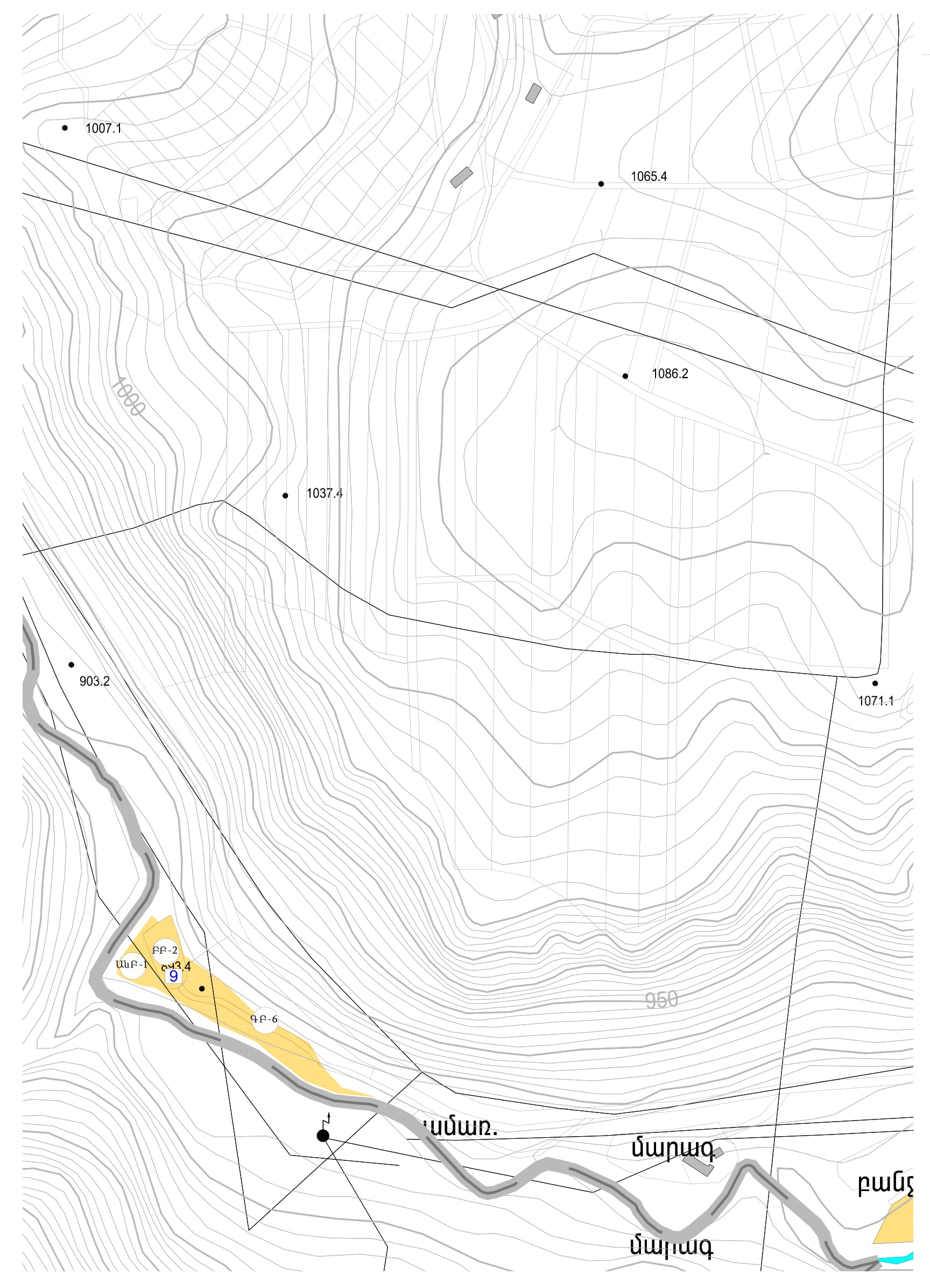           ՆՈՐԱՇԵՆԻԿ ԲՆԱԿԱՎԱՅՐ                                                                Հավելված Կապան համայնքի ավագանու03.06.2021թ. թիվ << 56-Ա >> որոշմանԱշխատակազմի քարտուղար                                        Ն. Շահնազարյան	       ՍՅՈՒՆԻՔ ԲՆԱԿԱՎԱՅՐ                                                                                  Հավելված Կապան համայնքի ավագանու03.06.2021թ. թիվ << 58-Ա >> որոշման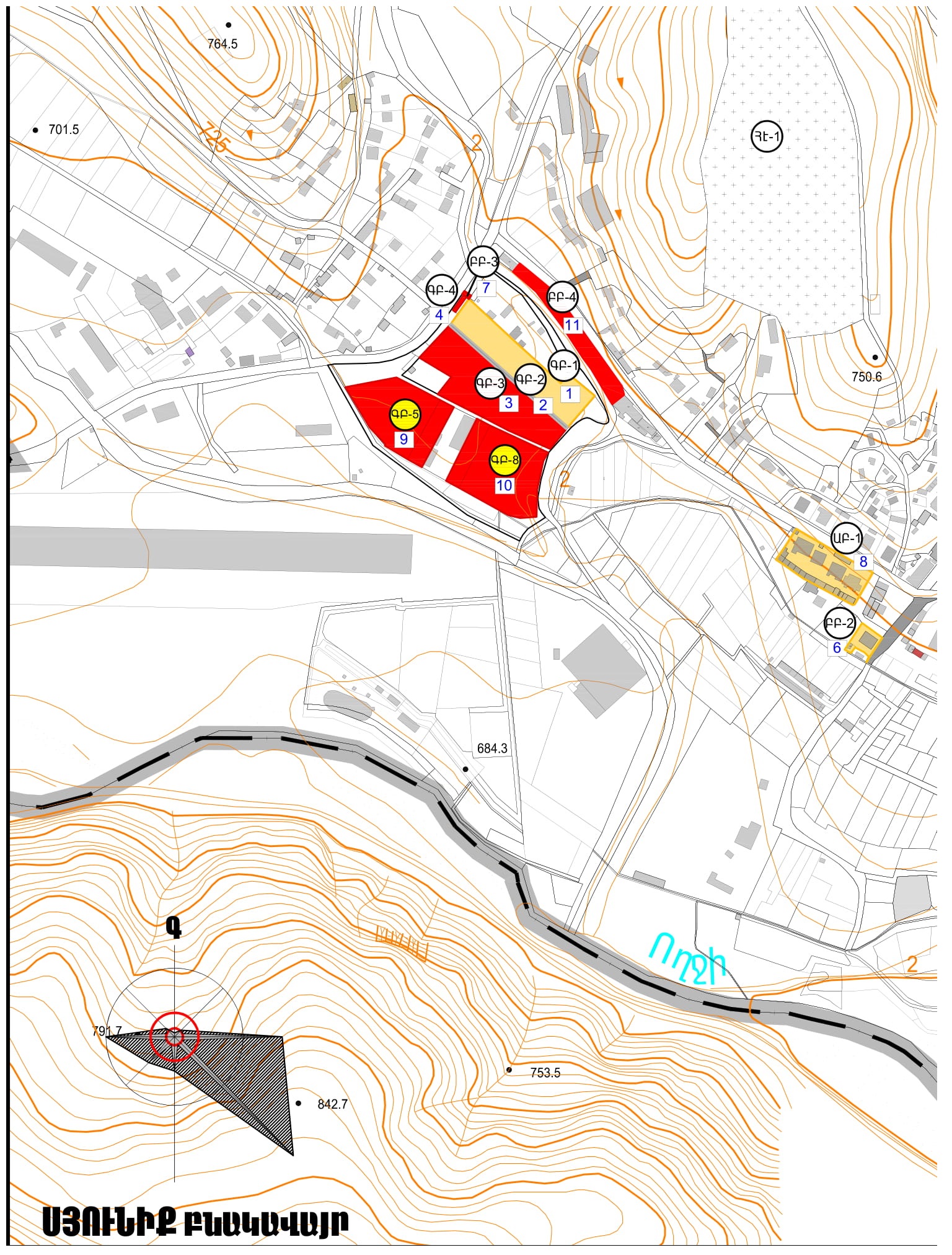 Աշխատակազմի քարտուղար                              Ն.Շահնազարյան       ՍԵՎԱՔԱՐ ԲՆԱԿԱՎԱՅՐ	                                                                                  Հավելված N 2 Կապան համայնքի ավագանու03.06.2021թ. թիվ << 64-Ա >> որոշման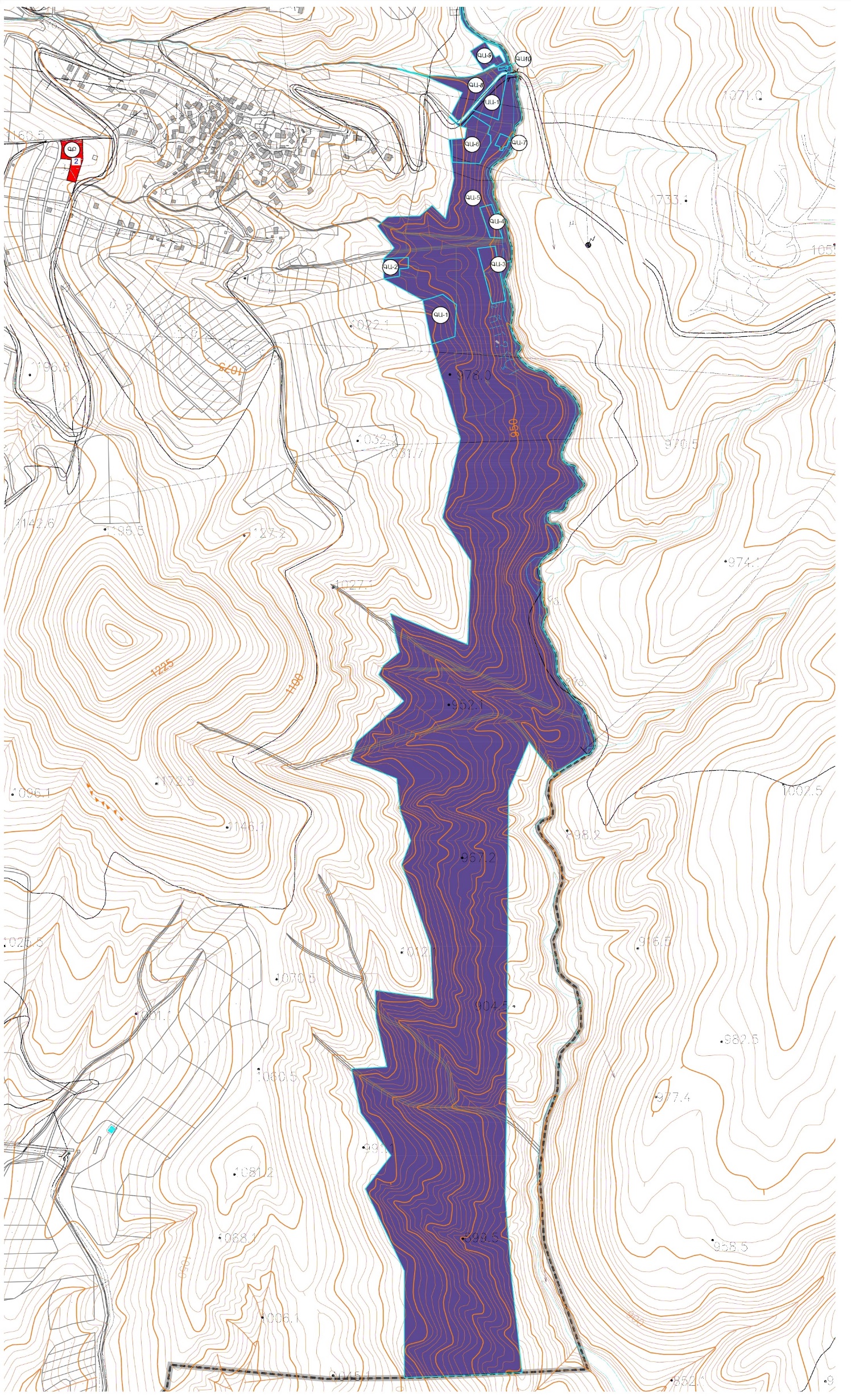 Աշխատակազմի քարտուղար                                            Ն. Շահնազարյան          ՉԱՓՆԻ ԲՆԱԿԱՎԱՅՐ	Հավելված N 2 Կապան համայնքի ավագանու03.06.2021թ. թիվ << 63-Ա >> որոշման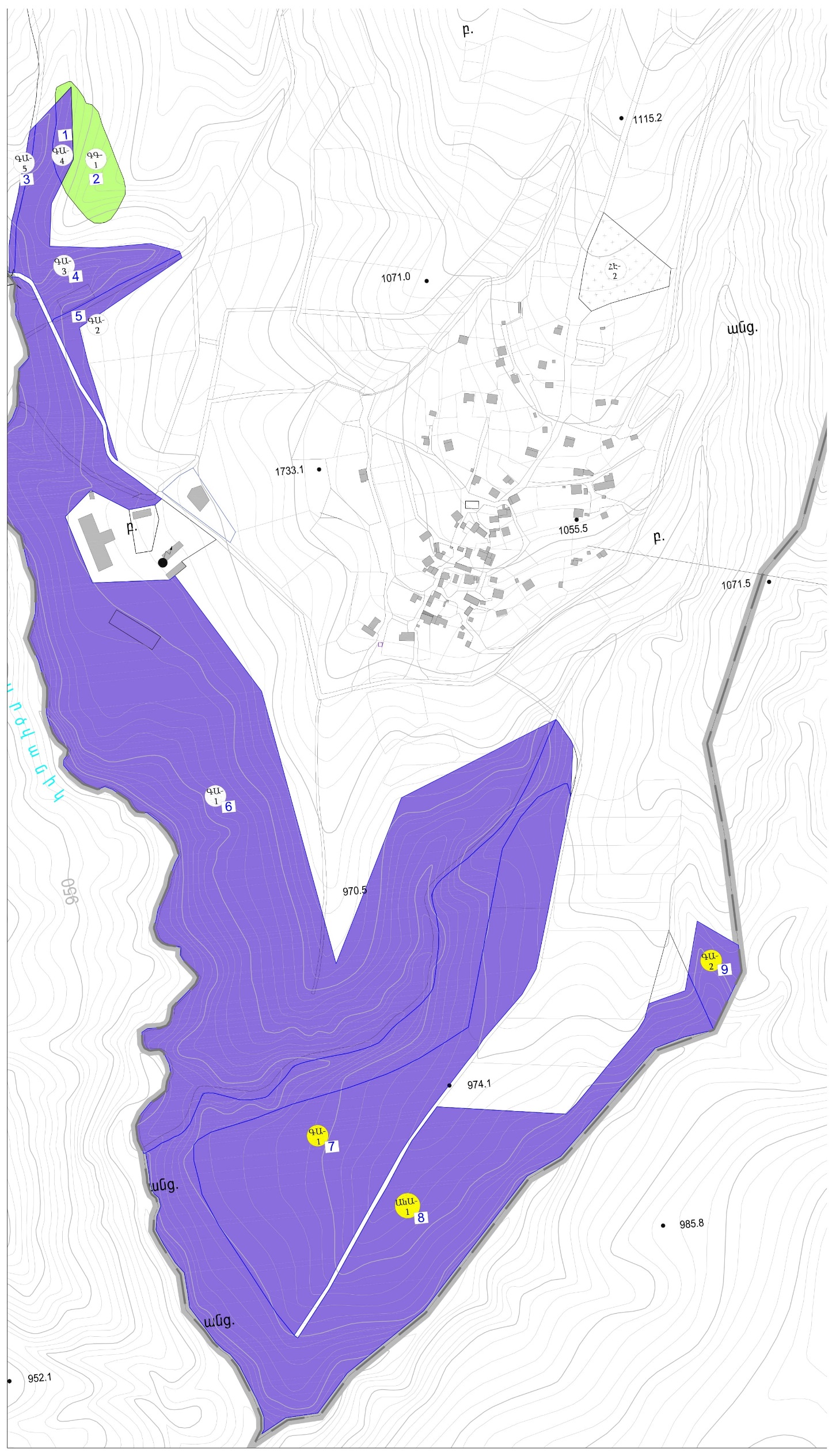 Աշխատակազմի քարտուղար                                        Ն. Շահնազարյան        ԱՐԾՎԱՆԻԿ ԲՆԱԿԱՎԱՅՐ	                                                                                Հավելված N 2 Կապան համայնքի ավագանու03.06.2021թ. թիվ << 62-Ա >> որոշման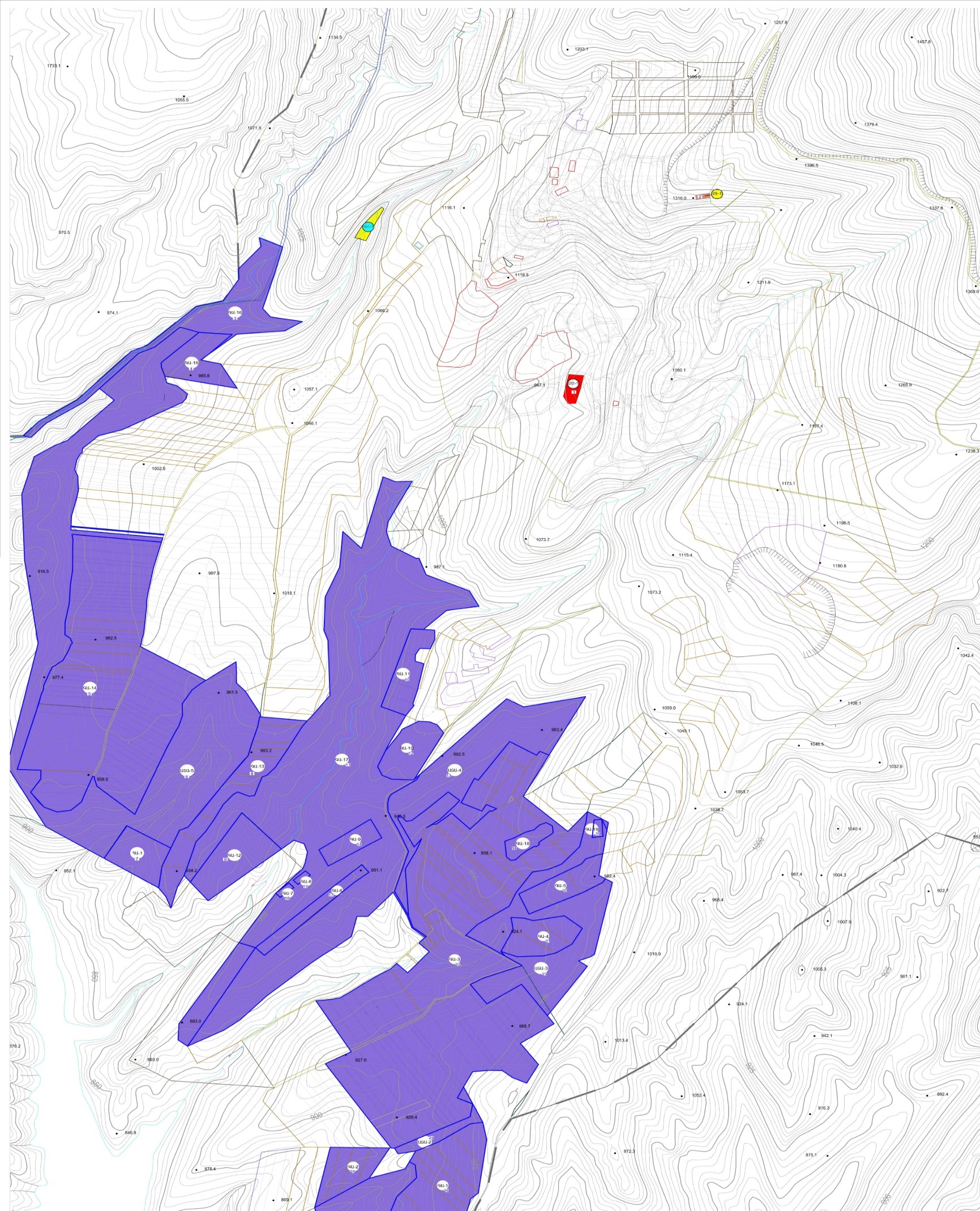 Աշխատակազմի քարտուղար                                        Ն. Շահնազարյան         ԿԱՊԱՆ ՔԱՂԱՔԻ ԲԱՂԱԲԵՐԴ                                                           Հավելված    	ԹԱՂԱՄԱՍ             	Կապան համայնքի ավագանու 03.06.2021թ. թիվ << 66-Ա >> որոշման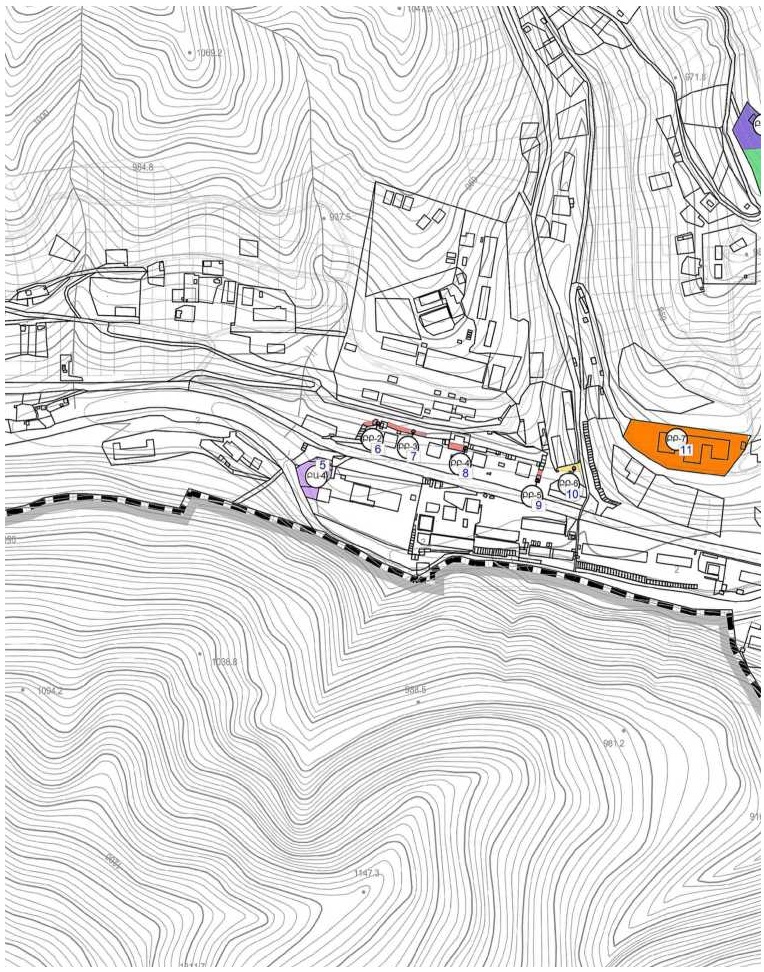 Աշխատակազմի քարտուղար                                        Ն. Շահնազարյան          ԿԱՊԱՆ ՔԱՂԱՔԻ ՇԻՆԱՐԱՐՆԵՐԻ                                              Հավելված 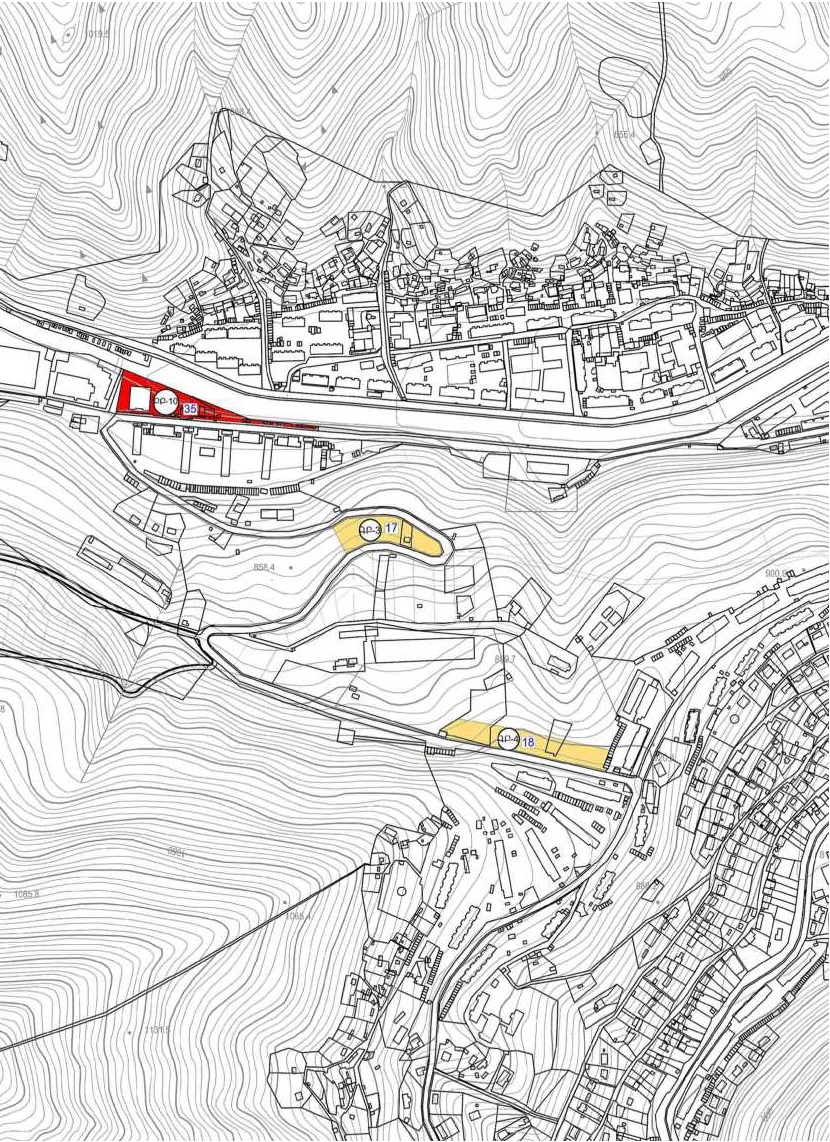 	ՓՈՂՈՑ       	                                                              Կապան համայնքի ավագանու03.06.2021թ. թիվ << 61-Ա >> որոշմանԱշխատակազմի քարտուղար                                        Ն. Շահնազարյան           ԿԱՊԱՆ ՔԱՂԱՔԻ ԳՈՐԾԱՐԱՆԱՅԻՆ                                           Հավելված  	ՓՈՂՈՑ	                                                               Կապան համայնքի ավագանու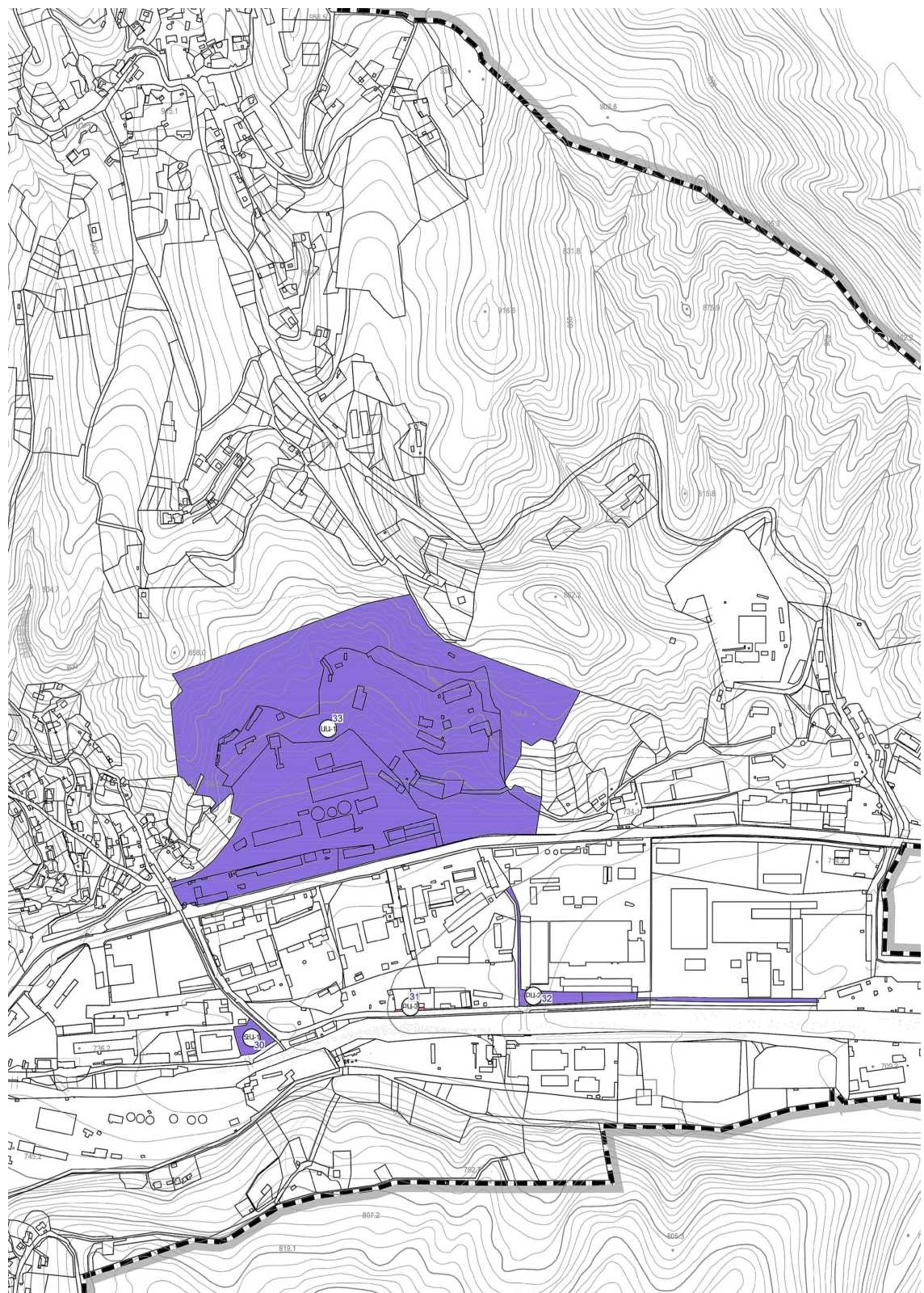 03.06.2021թ. թիվ << 59-Ա >> որոշմանԱշխատակազմի քարտուղար                                        Ն. Շահնազարյան